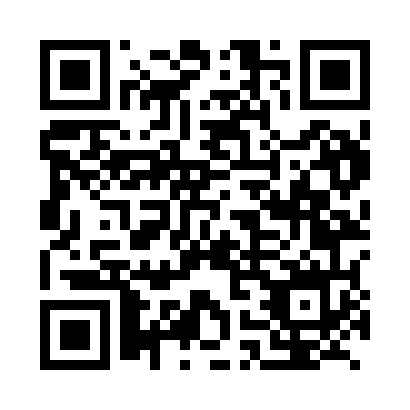 Prayer times for Lota, ChileMon 1 Apr 2024 - Tue 30 Apr 2024High Latitude Method: NonePrayer Calculation Method: Muslim World LeagueAsar Calculation Method: ShafiPrayer times provided by https://www.salahtimes.comDateDayFajrSunriseDhuhrAsrMaghribIsha1Mon6:408:071:565:147:459:062Tue6:418:081:565:137:449:053Wed6:428:091:565:127:429:034Thu6:438:091:555:117:419:025Fri6:448:101:555:107:399:016Sat6:458:111:555:087:388:597Sun5:467:1212:554:076:377:588Mon5:477:1312:544:066:357:569Tue5:477:1412:544:056:347:5510Wed5:487:1512:544:046:327:5411Thu5:497:1512:534:036:317:5212Fri5:507:1612:534:026:297:5113Sat5:517:1712:534:016:287:5014Sun5:517:1812:534:006:277:4815Mon5:527:1912:523:596:257:4716Tue5:537:2012:523:586:247:4617Wed5:547:2112:523:576:237:4518Thu5:557:2212:523:566:217:4319Fri5:557:2212:523:556:207:4220Sat5:567:2312:513:546:197:4121Sun5:577:2412:513:536:187:4022Mon5:587:2512:513:526:167:3923Tue5:597:2612:513:516:157:3724Wed5:597:2712:513:506:147:3625Thu6:007:2812:503:496:137:3526Fri6:017:2912:503:486:117:3427Sat6:027:2912:503:476:107:3328Sun6:027:3012:503:466:097:3229Mon6:037:3112:503:456:087:3130Tue6:047:3212:503:446:077:30